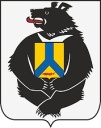 АДМИНИСТРАЦИЯСулукского сельского поселенияВерхнебуреинского муниципального районаХабаровского краяПОСТАНОВЛЕНИЕ09.08.2023 г. № 55                                                                                       п. СулукО признании многоквартирного дома аварийным и подлежащим сносуВ соответствии с пунктом 1 статьи 14 Жилищного кодекса Российской Федерации, Федеральным законом от 6 октября 2003 года № 131-ФЗ «Об общих принципах организации местного самоуправления в Российской Федерации», постановлением Правительства Российской Федерации от 28.01.2006 № 47 «Об утверждении Положения о признании помещения жилым помещением, жилого помещения непригодным для проживания и многоквартирного дома аварийным и подлежащим сносу или реконструкции, садового дома жилым домом и жилого дома садовым домом», на основании технического отчета № 22-010-Э, выполненный обществом с ограниченной ответственностью «ДВ Строй экспертиза», заключения межведомственной комиссии об оценке соответствия помещения (многоквартирного дома) требованиям, установленным в Положении о признании помещения жилым помещением, жилого помещения непригодным для проживания и многоквартирного дома аварийным и подлежащим сносу или реконструкции, от 04.07.2023 № 5 ПОСТАНОВЛЯЮ:1. Признать жилой дом, расположенный по адресу: Хабаровский край, Верхнебуреинский муниципальный район, п. Сулук, ул. Хабаровский комсомолец, д. 11, - аварийным и подлежащим сносу.
1.1. Считать необходимым проведения мероприятий по переселению граждан, проживающих в жилых помещениях, расположенных в указанном доме и находящихся в муниципальной собственности Сулукского сельского поселения и при наличии таких жилых помещений предоставить гражданам для переселения соответствующие требованиям действующего законодательства жилые помещения на территории Сулукского сельского поселения. 2. Установить срок расселения граждан из указанного дома, расположенного по адресу: Хабаровский край, Верхнебуреинский муниципальный район, п. Сулук, ул. Хабаровский комсомолец, д. 11, до 31 декабря 2025 года.3. Направить в Министерство жилищно-коммунального хозяйства Хабаровского края документы о признании жилого дома, расположенного по адресу: Хабаровский край, Верхнебуреинский район, п. Сулук, ул. Хабаровский комсомолец, д. 11, аварийным и подлежащим сносу для внесения в АИС Реформа ЖКХ.4. Контроль за исполнением настоящего постановления оставляю за собой.5. Опубликовать настоящее решение в Сборнике правовых актов органов местного самоуправления Сулукского сельского поселения Верхнебуреинского муниципального района Хабаровского края и разместить на сайте органа местного самоуправления Сулукского сельского поселении Верхнебуреинского муниципального района Хабаровского края. 6. Настоящее постановление вступает в силу со дня его официального опубликования (обнародования).Глава сельского поселения                                                               К.А. Ванюнин